WAKACJE Z PRZEDSZKOLEM JUNIOR 2020R.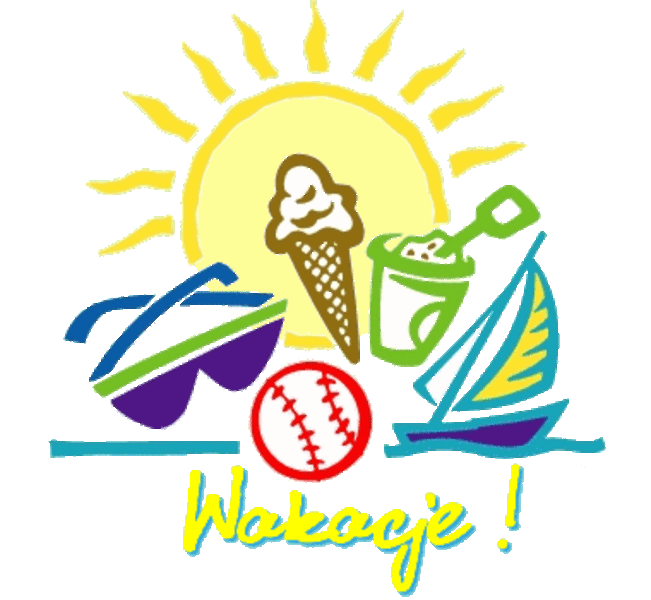 TYDZIEŃ I: Bezpieczne wakacje 29.06- 03.07.2020r.1. Ulica nie jest do zabawy.2. Wakacyjna wędrówka po kraju.3. Wakacyjne rady – krzyżówka4. Pociągiem na wakacje.5. Na wakacjach – utrwalenie numerów alarmowych.TYDZIEŃ II: Lato, lato 06.07 – 10.07.2020r. 1. Rozwiązujemy i tworzymy zagadki o lecie.2. Mini - test matematyczny.3. Latawiec.4. Wakacyjny taniec Piratów.5. Wyprawa w góry.TYDZIEŃ III: Bez wody nie ma życia 13.07 – 17.07.2020r.1. Do czego zużywamy wodę?2. Wszystko, co żyje wodę pije.3. Nasze eksperymenty z wodą.4. Wodny świat – projektujemy akwarium. 5. Gramy w gry planszowe.TYDZIEŃ IV: Uwaga ogień 20.07 – 24.07.2020r. 1. Niebezpieczne zabawy z ogniem.2. Jak Wojtek został strażakiem.3. Zabawy w skojarzenia.4. Piosenka strażacka – nauka piosenki.5. Zestaw zabaw ruchowych wg. W. Sherborne.TYDZIEŃ V: Co w trawie piszczy? 27.07- 31.07.2020r.1. Poznajemy nietypowe owady.2. Skąd się biorą motyle?3. Kino w przedszkolu – oglądamy film przyrodniczy.4. Projektujemy wymyślone owady z plasteliny.5. Poznajemy dźwięki owadów – zagadki słuchowe.TYDZIEŃ VI: Świat kolorów tęczy 03.08 – 07.08.2020r.1. Jak powstaje tęcza?2. Poznajemy kolory tęczy – doświadczenie.3. Tańczymy do „Tęczy”.4. Tworzymy nowe barwy. 5. Bajkoterapia „Po drugiej stronie tęczy”.TYDZIEŃ VII Bajkowy tydzień 10.08-14.08.2020R.1. Bajkowe postacie.
2. Chatka Baba-Jagi- praca plastyczna.3. Szukamy różnic i podobieństw między bajkami.4. Bajkowe kalambury.5. Słuchamy bajek. TYDZIEŃ VII: W zdrowym ciele zdrowy duch 17.08-21.08.2020r. 1. Skąd się bierze zdrowa żywność?2. Owocowe stemple.3. Śpiewamy piosenkę Witaminki.4. Owocowy deser.5. Zakupy w warzywniaku – zabawy matematyczne.TYDZIEŃ VIII: 24.08- 31.08.2020r. – dni adaptacyjne. 